Invoice  Invoice  Invoice  Invoice  Invoice  Invoice  Invoice    Date:  Invoice #: [Your Company Name][Your Company Name][Your Company Name][Your Company Name]Bill To:Bill To:[Name][Name][Name][Name][Client’s Name or Company Name][Client’s Name or Company Name][Street Name][Street Name][Street Name][Street Name][Street Name][Street Name][Locality Name][Locality Name][Locality Name][Locality Name][Locality Name][Locality Name][Town/City][Town/City][Town/City][Town/City][Town/City][Town/City][Postcode][Postcode][Postcode][Postcode][Postcode][Postcode]DescriptionDescriptionDescriptionQuantityQuantityUnit Price TotalPayment Terms: Payment Terms: Net 30Total Amount Due: Total Amount Due: Total Amount Due: 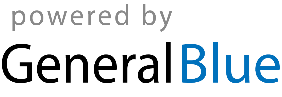 